БАШҠОРТОСТАН РЕСПУБЛИКАҺЫ                                               РЕСПУБЛИка БАШКОРТОСТАН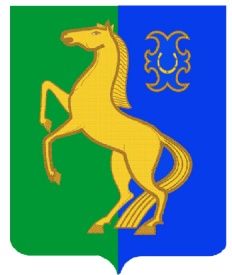         ЙƏРМƏКƏЙ районы                                                            Администрация сельского   муниципаль РАЙОНЫның                                                поселения  Нижнеулу-елгинскийтубəнге олойылfа АУЫЛ СОВЕТЫ                                   сельсовет МУНИЦИПАЛЬНОГО РАЙОНА     ауыл БИЛƏмƏҺе  хакимиƏте                                                     ЕРМЕКЕЕВСКий РАЙОН452196, Тубǝнге Олойылға Йǝштǝр урамы,10                                          452196, с. Нижнеулу-Елга, ул. Молодежная,10    Тел. (34741) 2-53-15                                                                                    Тел. (34741) 2-53-15КАРАР                                                                            ПОСТАНОВЛЕНИЕ         27 ноябрь 2014 й.                              № 36                                  27  ноября  2014 г.Об определении объектов для отбывания наказания в виде исправительных работ на территории сельского поселения Нижнеулу-Елгинский сельсовет муниципального района Ермекеевский район Республики Башкортостан на 2014-2020 года     В соответствии со статьей 50 Уголовного Кодекса Российской Федерации и согласованию с администрацией ООО «Искра», ИП КФХ Николаев В.В. начальником филиала по Ермекеевскому району ФКУ УИИ ГУФСИН России по Республике Башкортостан, объектами для отбывания наказания в виде исправительных работ на территории сельского поселения Нижнеулу-Елгинский сельсовет муниципального района Ермекеевский район Республики Башкортостан на 2014 – 2020 года определить:ООО «Искра» - 2 рабочих места для граждан с.Большезингереево, с.Верхнеулу-Елга, с.Нижнеулу-Елга, д.Новониколаевка;ИП КФХ Николаев В.В. – 2 рабочих места для граждан с.Большезин-гереево, с.Верхнеулу-Елга, с.Нижнеулу-Елга, д.Новониколаевка. Глава сельского поселения                                        О.В.ЗаряноваСОГЛАСОВАНО:Директор ООО «Искра»     ________________        И.Н.МурзаковИП КФХ Николаев В.В.     ________________        В.В.НиколаевНачальник филиала  по Ермекеевскомурайону ФКУ УИИ ГУФСИН России по РБ Подполковник  внутренней службы      ______________ Л.Я.Ялаева                                          С О Г Л А Ш Е Н И Ео  взаимодействии в сфере  исполнения  наказания  в  виде  исправительных  работ с.Нижнеулу-Елга                                                                            27 ноября 2014 г.       Администрация сельского  поселения  Нижнеулу-Елгинский  сельсовет муниципального  района  Ермекеевский  район  Республики  Башкортостан в лице  главы сельского  поселения Заряновой Ольги  Владимировны, действующего  на основании Устава с одной  стороны и  ООО «Искра»                (с.Нижнеулу-Елга  Ермекеевского района Республики Башкортостан) в лице  директора  Осипова Ивана Анатольевича, действующего на  основании Устава с другой  стороны,  заключили настоящее  соглашение о нижеследующем:                                     1. ПРЕДМЕТ   СОГЛАШЕНИЯ     Предметом  настоящего  соглашения  является  взаимодействие  сторон, подписавших  соглашение, в целях  обеспечения  наиболее  эффективного функционирования  учреждений и органов, исполняющих  уголовные  наказания на  территории  сельского  поселения Нижнеулу-Елгинский сельсовет.                                        2. ОБЩИЕ  ПОЛОЖЕНИЯ       При  реализации  соглашения  стороны, подписавшие его, в своей  совместной  деятельности  руководствуются  Конституцией  Российской  Федерации,  федеральными  законами,  другими  действующими  законодательными и  иными правовыми  актами Российской  Федерации, Республики  Башкортостан, регулирующими  вопросы  исполнения  наказания в виде  исправительных  работ, правовыми  актами  органа местного  самоуправления.                                      3. ОБЯЗАТЕЛЬСТВА  СТОРОН      3.1.  Администрация:- дает  разъяснения  ООО «Искра»  по вопросам применения  действующего законодательства в  сфере  исполнения  наказания  в виде  исправительных  работ;- обобщает  опыт применения  законодательства на  муниципальном  уровне и направляет  ООО «Искра» предложения,  аналитические и  методические  материалы  по его  совершенствованию;- осуществляет  взаимодействие  с  соответствующими уголовно-исполнительными инспекциями,  в  чью  компетенцию  входят   вопросы  исполнения  наказания в виде  исправительных  работ.      3.2. ООО «Искра»:- обязуется  обеспечивать  организацию  исполнения наказания  осужденных к исправительным  работам  граждан, а также  в необходимом  количестве  предоставлять  рабочие  места,  необходимые  для  отбывания  данных  граждан наказания  в виде  исправительных  работ  граждан в соответствии  со ст.39 Уголовно- исполнительного  кодекса Российской  Федерации.4. ЗАКЛЮЧИТЕЛЬНЫЕ  ПОЛОЖЕНИЯ И ДОПОЛНИТЕЛЬНЫЕ  УСЛОВИЯ.      Стороны,  подписавшие  данное  соглашение,  строят свою  совместную  работу  на  принципах  открытости,  гласности, сотрудничества при  строгом соблюдении  правил не разглашения  конфиденциальной  и иной  охраняемой  информации.      В настоящее  соглашение  могут  быть  внесены  изменения  и дополнения по взаимному согласию сторон, подписавших  его.      Стороны  самостоятельно  несут  расходы,  которые  будут  возникать в ходе  реализации настоящего  соглашения, если не будет согласован  иной  порядок.     Настоящее  соглашение  вступает  в силу  со  дня  подписания его  сторонами  и действует до  расторжения по инициативе  любой  из  сторон.     Количество  экземпляров  настоящего  соглашения  составлено для каждого   участника Соглашения плюс дополнительный  экземпляр  для направления  в уголовно-исправительную инспекцию. Все  экземпляры  имеют  равную  юридическую  силу.                               5. ЮРИДИЧЕСКИЙ  АДРЕС.Глава  сельского  поселения                                               Директор  ООО «Искра»_____________  О.В.Зарянова                               ________________ И.А.Осипов27 ноября 2014 г.                                                                             20 ноября 2014 г.                                               С О Г Л А Ш Е Н И Ео  взаимодействии в сфере  исполнения  наказания  в  виде  исправительных  работс.Нижнеулу-Елга                                                                            01 октября 2014 г.       Администрация сельского  поселения  Нижнеулу-Елгинский  сельсовет муниципального  района  Ермекеевский  район  Республики  Башкортостан в лице  главы сельского  поселения Заряновой Ольги  Владимировны, действующего  на основании Устава с одной  стороны и  ИП КФХ Николаев В.В.(с. Верхнеулу-Елга  Ермекеевского района Республики Башкортостан) в лице  главы КФХ Николаева Виктора Владимировича, действующего на  основании Устава с другой  стороны,  заключили настоящее  соглашение о нижеследующем:                                     1. ПРЕДМЕТ   СОГЛАШЕНИЯ     Предметом  настоящего  соглашения  является  взаимодействие  сторон, подписавших  соглашение, в целях  обеспечения  наиболее  эффективного функционирования  учреждений и органов, исполняющих  уголовные  наказания на  территории  сельского  поселения Нижнеулу-Елгинский сельсовет.                                        2. ОБЩИЕ  ПОЛОЖЕНИЯ       При  реализации  соглашения  стороны, подписавшие его, в своей  совместной  деятельности  руководствуются  Конституцией  Российской  Федерации,  федеральными  законами,  другими  действующими  законодательными и  иными правовыми  актами Российской  Федерации, Республики  Башкортостан, регулирующими  вопросы  исполнения  наказания в виде  исправительных  работ, правовыми  актами  органа местного  самоуправления.                                      3. ОБЯЗАТЕЛЬСТВА  СТОРОН      3.1.  Администрация:- дает  разъяснения  главе КФХ Николаеву В.В.  по вопросам применения  действующего законодательства в  сфере  исполнения  наказания  в виде  исправительных  работ;- обобщает  опыт применения  законодательства на  муниципальном  уровне и направляет  главе КФХ Николаеву В.В.  предложения,  аналитические и  методические  материалы  по его  совершенствованию;- осуществляет  взаимодействие  с  соответствующими уголовно-исполнительными инспекциями,  в  чью  компетенцию  входят   вопросы  исполнения  наказания в виде  исправительных  работ.      3.2. глава КФХ Николаев: В.В.  - обязуется  обеспечивать  организацию  исполнения наказания  осужденных к исправительным  работам  граждан, а также  в необходимом  количестве  предоставлять  рабочие  места,  необходимые  для  отбывания  данных  граждан наказания  в виде  исправительных  работ  граждан в соответствии  со ст.39 Уголовно- исполнительного  кодекса Российской  Федерации.4. ЗАКЛЮЧИТЕЛЬНЫЕ  ПОЛОЖЕНИЯ И ДОПОЛНИТЕЛЬНЫЕ  УСЛОВИЯ.      Стороны,  подписавшие  данное  соглашение,  строят свою  совместную  работу  на  принципах  открытости,  гласности, сотрудничества при  строгом соблюдении  правил не разглашения  конфиденциальной  и иной  охраняемой  информации.      В настоящее  соглашение  могут  быть  внесены  изменения  и дополнения по взаимному согласию сторон, подписавших  его.      Стороны  самостоятельно  несут  расходы,  которые  будут  возникать в ходе  реализации настоящего  соглашения, если не будет согласован  иной  порядок.     Настоящее  соглашение  вступает  в силу  со  дня  подписания его  сторонами  и действует до  расторжения по инициативе  любой  из  сторон.     Количество  экземпляров  настоящего  соглашения  составлено для каждого   участника Соглашения плюс дополнительный  экземпляр  для направления  в уголовно-исправительную инспекцию. Все  экземпляры  имеют  равную  юридическую  силу.                               5. ЮРИДИЧЕСКИЙ  АДРЕС.Глава  сельского  поселения                                                ИП КФХ Николаев В.В._____________  О.В.Зарянова                   ___________Глава КФХ  В.В.Николаев01 октября 2014 г.                                                                          01 октября 2014 г.Администрация сельского  поселения Нижнеулу- Елгинский сельсовет:ул.Молодежная, 10, с.Нижнеулу-Елга, Ермекеевский  район, Республика  Башкортостан, 452196.ИНН/КПП 0221000908/022101001 ОГРН 1020201582543р/с 40204810800000001615ГРКЦ НБ РБ банка России г.УфаОтд.по Ермекеевскому району УФК по РБ , л/с 02706821080, БИК 048073001ООО «Искра»:ул.Большелуговая, д.32, с.Нижнеулу-Елга, Ермекеевский  район,                          Республика Башкортостан, 452196.ИНН/КПП 0221003810/022101001ОГРН 1060255006008р/с 40702810562130000049Башкирский РФ ОАО «Россельхозбанк» г.БелебейБИК 048073934Администрация сельского  поселения Нижнеулу- Елгинский сельсовет:ул.Молодежная, 10, Ермекеевский  район, Республика  Башкортостан, 452196.ИНН/КПП 0221000908/022101001 ОГРН 1020201582543р/с 40204810800000001615ГРКЦ НБ РБ банка России г.УфаОтд.по Ермекеевскому району УФК по РБ , л/с 02706821080, БИК 048073001ИП КФХ Николаев В.В.:ул.Центральная, д.37, с. Верхнеулу-Елга, Ермекеевский  район,                          Республика Башкортостан, 452196ИНН 022101193027